Gramercy Park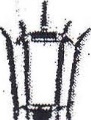 COOPERATIVEof RochesterReservation ListApplicationGramercy Park Cooperative of RochesterRESERVATION LIST POLICY•	 Priority position is determined by the date the application or check is received, whatever is later.•	Members-in-residence have priority over other applicants as they are already members of the community.Applicants do NOT lose priority position if they decline membership opportunities.The deposit is fully refundable upon written request.AGE REQUIREMENTSTo apply for membership in Gramercy Park Cooperative, one member of the household must be 62 years of ageor older.'FINANCIAL REQUIREMENTSFHA and the Board of Directors have established minimum financial requirements for membership in GramercyPark Cooperative. The formula is as follows:Monthly carrying charge x 12  	_	(Annual total)Divide the annual total by .46  	..:.	(Qualifying annual income)If the formula does not produce a qualifying annual income, the Applicant's total net worth will be considered. .INDEPENDENT LIVING POLICYGramercy Park is an independent housing cooperative for persons age 62 and up.•	Gramercy Park does not provide medical or home health care services.Members will abide by the Safety and Well Being PolicyAll private and common areas are handicapped accessible. Members are mobile independently or with aids such as wheelchair, walker, or cane.  Gramercy Park operates as a democracy in which the active participation of the·members is essential to its well­being.CRIMINAL BACKGROUND SEARCHAll persons subscribing for membership will be subject to a criminal background search.  Such search shall be conducted at the expense of the Cooperative. However, the Subscriber shall consent to such search and otherwise cooperate with the Cooperative in providing information so that an accurate search can be obtained.  A conviction or plea of guilty to committing or attempting to commit any felony, or committing or attempting to commit any gross misdemeanor, shall disqualify a Subscriber from membership in the Cooperative.    Mail to:Gramercy Park Cooperative1333 Arthur Lane NW    Rochester MN 55901507-289-0864.RESERVATION LIST APPLICATIONGramercy Park Cooperative of Rochester NAME(S)________________________________PHONE__________________________ ADDRESS  CITY  	STATE  	ZIP_______________________  FLOOR PLAN PREFFERENCE:   _____One bedroom  	 	Two bedroom, bath and a half 	 	Two bedroom, two bath   RESERVATION LIST AGREEMENTI/We wish to make a $500 deposit and apply for a priority position on the Gramercy Park Cooperative ofRochester Reservation List.  If I/We decide to give up priority position, the deposit will be refunded uponwritten request. If we are accepted for membership in the Cooperative, we understand that the $500    becomes a transfer fee.  The Cooperative will provide notification when a membership becomes available. Current members-in-residence have priority over those on the Applicant Reservation List. The Cooperative is required to establish certain membership criteria. These include: age 62 and up, financial capability, criminal background search and independent living. Gramercy Park Cooperative of Rochester is designed for active, independent seniors and all membership applications are subject to approval by the Board of Directors. Upon acceptance for membership, applicant agrees to enter into an Occupancy Agreement and pay the $hare cost. At that time, a Membership Certificate will be issued.Upon receipt of the Reservation List Application, a check for $500, and the Additional Information      form, applicants will receive: 	·1. A copy of the Reservation List Application.2.  The Reservation List Policy, Age & Financial Requirements, Independent Living Policy and discussion on the criminal background search.3. An opportunity to request a copy of Gramercy Park Cooperative's Information Bulletin and Membership Guide for review, available in the Administrator's Office.	APPLICANT(S) SIGNATURE______________________________________DATE___________________OFFICE USE ONLY       Deposit received by  	Date  	_ 	Priority Number  	_ADDITIONAL INFORMATION(Please complete and return with the Reservation List Application)Applicant  				DOB                           Co-Applicant 				DOBAddress    City						            State					ZIP Daytime phone					Evening phoneALTERNATE ADDRESSAddress City						State					ZIPApproximate dates at this addressPhone (	)CONTACT PERSON(Relative or friend who usually knows how to reach you.)'.            '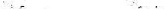 Name	RelationshipAddress     City							State					ZIP     Phone (	   )